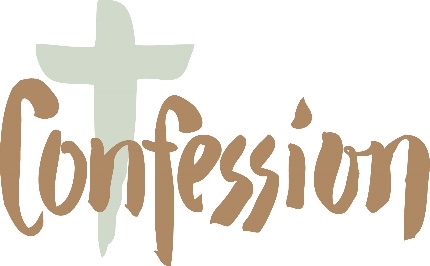 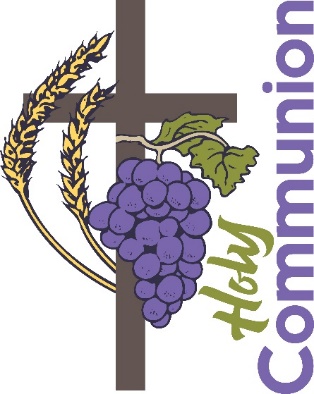                                     Go Seek Find: Reconciliation and EucharistThe program uses a different approach which centers around not using a textbook or a workbook, children interact with and explore the Catholic Children’s Bible and track their journey to the destination of celebrating the Sacrament using hands on activities, treasure maps, and stickers.  Please join us on November 20, 2022 after the 10:30am Mass. This gathering is for a parent and your child and will last one hour. Please know that we are recommending that the family should be attending Mass as your child is preparing for their Sacraments. The Eucharist is the center of our Faith. So, we are encouraging your family to go to 10:30am Mass and meet for the gathering after Mass.                                                                          CalendarSunday, November 20, 2022			Child and parent gatheringSunday, December 18, 2022			Child and parent gathering Sunday, January 22, 2023			Child and parent gatheringSunday, February 26, 2023	      		Child and parent gatheringSunday, March 19, 2023			Child and parent gatheringSunday, April 16, 2023			Child and parent gatheringSaturday, April 29, 2023 			Retreat 9am to 12pm                                                                                First Reconciliation 11amSunday, May 7, 2023				May Crowning at 10:30am Mass             